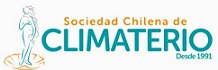 FORMULARIO DE INGRESO SOCIO----------------------------------------------------------------------------------Nombre					Apellidos--------------------------------------------------------------------------------------------------------------------------------------Dirección Particular			CiudadLugar de Trabajo				Ciudad------------------------------------------------------------------------------------------------------------------------Correo electrónico			celular------------------------------------------------------------------------------------------------------------------------Socio Auspiciador			Valor cuota social: 2 UFDatos de transferencia:Sociedad Chilena de Climaterio.
RUT. 74943100-8
Cuenta Corriente: 4080108403
Banco ChileEnviar copia a correo: sochiclim@gmail.comFecha:GRACIAS